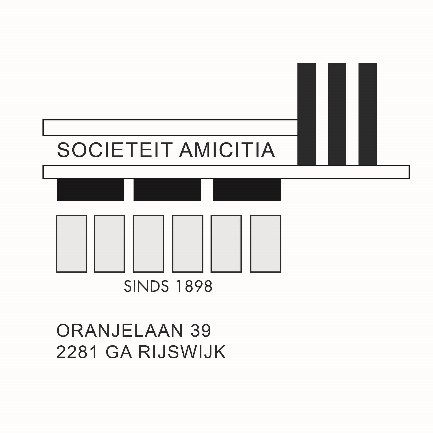 Verslag Digitale Algemene Ledenvergadering Sociëteit AmicitiaIn Corona tijd op zaterdag 25 april 2020 over het jaar 2019Voorbereiding: Op 15 april 2020 schreef onze voorzitter aan de leden:
Beste leden van Amicitia

Wij hopen dat u allen nog of weer gezond bent en dat de last van de corona-maatregelen u niet te zwaar valt. Hopelijk kan het min of meer normale leven spoedig weer zijn loop nemen. Wat dat voor ons bridgen betekent is nog onhelder. Velen van ons behoren tot de ‘risico-groep’. Wij zullen uiteraard de voorschriften van het kabinet opvolgen en zullen net als tot nu toe de interpretatie daarvan door de Nederlandse Bridgebond volgen.

In maart hebben we moeten besluiten om de ALV van dit jaar uit te stellen. We hebben toen als nieuwe datum gekozen voor de datum 25 april om 15.30 uur.
Intussen is wel duidelijk dat ook op die dag geen bijeenkomsten toegestaan zullen zijn. Het bestuur meent desalniettemin dat de vergadering doorgang zou moeten vinden. Als bestuur opereren we nu in een vacuüm omdat we uitgaven moeten doen zonder goedgekeurde rekening en begroting. Bovendien staan er nieuwe bestuursleden klaar om Mieke Verschuren en Ger Visser op te volgen.
Omdat het ingewikkeld is om een grote vergadering met videoverbindingen te voeren zullen we de ledenvergadering op genoemde datum per e-mail houden. 

Dat gaat werkt als volgt in zijn werk:DEELNAME
Als u wil deelnemen meldt u zich aan bij onze secretaris (info@amicitia-rijswijk.nl) voor 23 april 12.00 uur met het e-mail adres waarop u op 25 april bereikbaar bent. Echtparen/partners kunnen samen van één e-mailadres gebruik maken. Graag wel aangeven of u alleen of beiden deelneemt (dit ivm de registratie van aantal deelnemende leden). 

DOCUMENTENDe documenten heeft u grotendeels al ontvangen op 6 maart en zijn bovendien te downloaden van de website onder ‘OVER AMICITIA/VERENIGINGSZAKEN’. U ontvangt bij deze mail nog twee aanvullende documenten: een bijgestelde begroting 2020 i.v.m. corona omstandigheden en het advies van de kascommissie over de rekening 2019. In verband met het soepele verloop van de vergadering vragen wij u de documenten tevoren te lezen en vragen te formuleren. U kunt uw vragen ook voorafgaand aan de vergadering sturen aan de secretaris, met vermelding van het betreffende agendapunt. In principe is de vergadering alleen bedoeld voor de noodzakelijke besluiten ivm de continuïteit van de vereniging. Andere zaken kunnen tot later dit jaar worden bewaard. Wij zullen u op de hoogte houden van belangrijke zaken die de vereniging aangaan.

BESLUITVORMINGSPROCEDURE
De besluitvorming zal aldus verlopen:
1.  de voorzitter stuurt per agendapunt (zie hieronder) een email aan de aangemelde deelnemers met het reeds geformuleerde concept besluit met waar nodig nog een kleine toelichting en vraagt daarin om instemming met het besluit
2. indien een deelnemer een vraag of opmerking heeft stuurt zij/hij deze per mail bericht aan alle deelnemers (functietoets: antwoord allen)
 3.  indien binnen 2 minuten door de voorzitter geen bericht is ontvangen wordt het besluit geacht te zijn genomen
4.  indien er een of meer opmerkingen binnen zijn gekomen zal de voorzitter (zo nodig na ruggenspraak met andere bestuursleden) daarop reageren, zo nodig het besluit aanpassen, gevolgd door herhaling van de vraag of deelnemers kunnen instemmen
5.  indien hierop binnen 2 minuten door de voorzitter geen bericht is ontvangen wordt het besluit geacht te zijn genomen
NB. Dit betekent dus dat het niet nodig is om schriftelijk in te stemmen. Alleen als er een meerderheid van de geregistreerde deelnemers bezwaar heeft, is een besluit verworpen. Wij realiseren ons dat dit onder normale omstandigheden niet de schoonheidsprijs verdient, maar het is efficiënt en we zijn er zeker van dat dit tot rechtsgeldige besluiten zal leiden.

AGENDA digitaal ALV Sociëteit Amicitia 2020 over het jaar 2019
De agenda voor de vergadering is tot een minimum beperkt en luidt als volgt
1.     Opening: instemming met de besluitvormingsprocedure
2.     Verslag 2019: ter goedkeuring
3.     Rekening en balans 2019: ter goedkeuring
4.     Decharge bestuur: ter goedkeuring
5.     Verkiezing nieuw lid Kascommissie
6.     Begroting 2020: ter goedkeuring
7.     Contributie 2021: ter goedkeuring
 8.     Verkiezing nieuwe bestuursleden
 9.     Sluiting

Wij vertrouwen op uw medewerking en hopen dat de vergadering op deze manier soepel en efficiënt kan verlopen. Met vriendelijke groetHet bestuur
DOCUMENTENDe documenten heeft u grotendeels al ontvangen op 6 maart en zijn bovendien te downloaden van de website onder ‘OVER AMICITIA/VERENIGINGSZAKEN’. U ontvangt bij deze mail nog 2 aanvullende documenten: een bijgestelde begroting 2020 i.v.m. corona omstandigheden en het advies van de kascommissie over de rekening 2019. In verband met het soepele verloop van de vergadering vragen wij u de documenten tevoren te lezen en vragen te formuleren. U kunt uw vragen ook voorafgaand aan de vergadering sturen aan de secretaris, met vermelding van het betreffende agendapunt. In principe is de vergadering alleen bedoeld voor de noodzakelijke besluiten ivm de continuïteit van de vereniging. Andere zaken kunnen tot later dit jaar worden bewaard. Wij zullen u op de hoogte houden van belangrijke zaken die de vereniging aangaan.

De volgende leden hebben zich bij de secretaris aangemeld om deel te nemen aan de vergadering. De secretaris heeft hen in een “groep” geplaatst. Ieder agendapunt werd zo aan deze groep deelnemers gemaild inclusief het voorgenomen besluit. En dan de eigenlijke Internet vergadering:Agendapunt 1Opening en instemming met de besluitvormingsprocedureDe besluitvorming is akkoord bevonden. Verder heeft de secretaris een mail gekregen van de heer Ruygt, die zich afgemeld heeft,  maar vraagt of het contributie punt NIET tijdens dit overleg behandeld kan worden maar gereserveerd wordt voor een gewoon overleg, dus uitgesteld wordt. Het bestuur heeft ervoor gekozen om, gezien het traject dat dit punt al afgelegd heeft, dit nu te behandelen.Agendapunt 2: jaarverslag secretaris 2019 Het jaarverslag over 2019 is u toegestuurd op 6 maart 2020.Het is tevens te vinden op onze website onder de tab “OVER AMICITIA/VERENIGINGSZAKEN”Opmerking/correctie: Bij de opsomming van de tuinen die beschikbaar zijn gesteld voor de tuinenbridge ontbreekt ten onrechte de tuin van Coby Krijnen en Rob de Ruiter. Dit zal worden toegevoegd.Het punt behoeft geen nadere toelichting. Voorgesteld besluit:De vergadering stemt in met het jaarverslag secretaris 2019Agendapunt 3 Rekening en Balans 2019De stukken zijn u toegestuurd per mail van 6 maart en zijn te vinden op de website onder “OVER AMICITIA/VERENIGINGGSZAKEN” met de volgende titelsResultaat 2019Balans 2019Toelichting Resultatenrekening (waarin ook de toelichting op de balans)De rekening toont een negatief saldo van € 4.045,- hetgeen vooral te wijten is aan minder huurinkomsten a.g.v. leegstand van de bovenverdieping en onderhoudskosten.De kascommissie heeft de boeken gecontroleerd en in orde bevonden.Voorgesteld besluitDe vergadering keurt de rekening en de balans 2019 goed en stemt er mee in dat het negatief saldo ten laste wordt gebracht van de reserve  Agendapunt 4  décharge verlening van het bestuurHet verslag van de kascommissie is u toegestuurd samen met de uitnodiging voor deze vergadering. NB: bovenaan het verslag staat nog het woordje “concept”. Dit dient te vervallen aangezien het om het definitieve verslag gaat.De kascommissie adviseert het bestuur décharge te verlenen.Het bestuur zal de overige opmerkingen van de kascommissie ter harte nemen.Voorgesteld besluitDe vergadering verleent het bestuur decharge voor het gevoerde financiële beleid.Agendapunt 5  benoeming lid kascommissie 2020 Het bestuur stelt voor mevrouw Hannie Davelaar te verkiezen tot lid van de kascommissie.Onder dankzegging neemt de vergadering afscheid van Ron Houterman voor zijn langjarig lidmaatschap van de commissie. Voorgesteld besluit De vergadering kiest mevrouw Hannie Davelaar als lid van de kascommissie 2020Agendapunt 6 Begroting 2020 De oorspronkelijke ontwerp begroting 2020 is u toegestuurd per mail van 6 maart en staat op de website onder “OVER AMICITIA/VERENIGINGSZAKEN”.Bij de uitnodiging voor deze ALV is u op 15 april j.l. een nieuwe ontwerpbegroting toegestuurd. Dit was noodzakelijk vanwege de verwachte inkomstenderving als gevolg van de Corona crisis.Het bestuur gaat ervan uit dat er in elk geval tot 1 september geen reguliere bridgeclub activiteiten in de sociëteit zullen plaatsvinden. Helaas is niet uit te sluiten dat dit nog langer zal duren, maar het is te speculatief om daarop de begroting 2020 te baseren.In alle gevallen stelt het bestuur voor de dit jaar te verwachten verliezen ten laste te brengen van de reserves die dat nog kunnen lijden. In de begroting  staat het bedrag van € - 5.300 Mochten de verwachte verliezen verder aanzienlijk op gaan lopen dan zal het bestuur u nader informeren en zo nodig raadplegen.Voorgesteld besluitDe vergadering keurt de begroting goed en stemt ermee in dat de verliezen dit jaar ten laste van de reserves worden gebracht.Agendapunt 7  Contributie Amicitia 2021De documenten t.b.v. de besluitvorming over dit onderwerp zijn u toegestuurd op 6 maart en zijn sinds geruime tijd beschikbaar op de website. Ter herinnering: de reden voor aanpassing van het stelsel is gelegen in de (ervaren) huidige ongelijkheid tussen de clubs wat betreft de gebruiksvergoeding van € 10,- per club. VIP en VV spelen elke week terwijl de leden daarvan evenveel gebruiksvergoeding betalen als leden van clubs die een maal per 2 weken spelen. De kern van het voorstel is, in het verlengde van het advies van de contributiecommissie, om de contributie vast te stellen aan de hand van het aantal speelavonden (per 2 weken) en daarop een staffel toe te passen (€ 10 , € 7,50,  5,-). De clubs bepalen de speelfrequentie en de Amicitia administratie verwerkt dat in de berekening van het aantal spelmomenten per 2 weken en past daarop de staffel toe. Zie het achterliggende document.De commissie beveelt aan om de bar-omzet (inkomsten en uitgaven) los te zien van de contributie. Het bestuur volgt dat advies.De totale contributie-inkomsten zullen als gevolg van dit voorstel ongeveer gelijk blijven.NB. Dit voorstel staat los van eventuele aanpassing van de contributiehoogte als gevolg van corona maatregelen die in 2021 worden voortgezet en de vertaling daarvan naar speelmomenten (per club). Wij zijn er overigens van overtuigd dat het voorgestelde systeem meer flexibiliteit geeft om zo nodig aanpassingen voor te stellen.Voorgesteld besluit agendapunt 7De vergadering stemt in met het contributievoorstel van het bestuur voor 2021 en volgende.(reactietijd 3 minuten)Agendapunt 8 verkiezing bestuursledenBij de uitnodiging voor de oorspronkelijke ALV in maart stelde het bestuur voor om Hans Mees en Ralph Julsing te kiezen als nieuwe bestuursleden van Amicitia ter vervanging van Ger Visser en Mieke Verschuren die beiden aftreden.Er zijn geen tegenkandidaten voorgesteld binnen de statutair geldende termijnen.Het bestuur is voornemens Hans Mees aan te wijzen als penningmeester en Ralph Julsing als algemeen bestuurslid. Van de aftredende bestuursleden zal later op gepaste wijze afscheid worden genomen.Voorgesteld besluitDe vergadering kiest Hans Mees en Ralph Julsing als bestuursleden van Amicitia voor de periode van twee jaar, onder dankzegging aan Mieke Verschuren en Ger Visser voor de vele jaren bestuurslidmaatschap.SluitingIk bedank alle geregistreerde leden voor de deelname aan deze bijzondere vergadering. Ik hoop dat u allen ondanks de technische problemen alle stukken heeft kunnen zien. Zo niet, dan ontvangen we daarover graag bericht via de secretaris.Ik bedank ook graag alle vrijwilligers die zich het afgelopen periode hebben ingespannen om Amicitia en de clubs goed te laten functioneren en waar mogelijk te vernieuwen.In het bijzonder bedank ik Mieke en Ger voor hun bestuurslidmaatschap en de vele uren die zij daaraan hebben besteed. Wij zullen op gepaste wijze ‘fysiek’ afscheid nemen zodra dat weer mogelijk is.Eventuele punten voor een ‘rondvraag’ kunt u schriftelijk indienen bij de secretaris, die voor beantwoording zorg zal dragen en voor zover nodig de andere leden op de hoogte zal stellen van vraag en antwoord. De vergadering wordt geslotenJulsingDe heerVerschurenMevrouwBeemsterboerDe heerBeemsterboerMevrouwVan RossumDe heerVan RossumMevrouwRoethofDe heerVroeijenstijnDe heerVroeijenstijnMevrouwJansenDe heerJansenMevrouwMeesDe heerMeesMevrouwAlDe heerKrijnenMevrouwThijssenDe heerThijssenMevrouwTavecchioDe heerTavecchioMevrouwBruggemanDe heerBruggemanMevrouwLaatsDe heerLaatsMevrouwBellinckDe heerBellinckMevrouwHoutermanDe heerHoutermanMevrouwPoldermanMevrouwVan HofDe heerVan HofMevrouwMuiserMevrouwDe PreeDe heerDe PreeMevrouwSpannsMevrouwOppedijk-van Veen (achteraf)Mevrouw